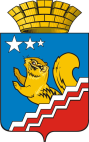 АДМИНИСТРАЦИЯ ВОЛЧАНСКОГО ГОРОДСКОГО ОКРУГАПРОТОКОлзаседания муниципального совета по делам инвалидов Волчанского городского округа23.03.2020г.                                                                                                       № 1Зал заседания администрации Волчанского городского округа Председатель: Бородулина И.В. - заместитель главы администрации Волчанского городского округа по социальным вопросам.Секретарь:  Михайлова А.В. – старший инспектор  организационного отдела администрации Волчанского городского округа.Присутствовали: Изосимова Р.Р. – и.о. директора МАУК «КДЦ»,  Горбунова С.М. – и.о. директора КЦСОН  г. Волчанска, Есаулкова Л.С. – председатель Общества слепых ВГО, Негодин В.А.- УСП по г. Волчанск, Рябова Д.А. – инспектор отдела образования ВГО, Танасогло Н.С. – председатель Общества инвалидов  ВГО,  Халилова Р.Р. - ГБУЗ  СО «Волчанская городская больница».О выполнении протокола от  № 4СЛУШАЛИ: Бородулину И.В.РЕШИЛИ: Информацию принять к сведению.II. О реализации муниципальной программы ВГО «О социальной поддержки населения Волчанского городского округа до 2024 года»СЛУШАЛИ:Бородулина И.В.:О реализации «Дорожной карты» (плана мероприятий) по повышению значений показателей доступности инвалидов в Волчанском городском округе до 2024 года. Подготовка паспортов доступности объектов социальной инфраструктуры. Финансирование  мероприятий. Горбунова С.М.: Информация о работе с инвалидами за 1 квартал 2020 г.Проводилась следующая работа:Обеспечения техническими средствами инвалидов 22 взрослых и трое детей.Привлечение к занятиям в Школе пожилого возраста пенсионерам с ограниченными возможностями здоровья 11 человек.Консультирования по телефону по вопросам социальной реабилитации.Содействие в организации культурно-массовых мероприятиях(5 мероприятий).Предоставление социальных услуг ветеранам боевых действий, имеющих инвалидность (4 человека).Предоставление путёвок в социально-реабилитационные центры (4 человека).Оказание услуг реабилитолога (9 человек).Содействие в получение технического средства реабилитации через фонд социального страхованияОбучение компьютерной грамотности (4 человека).РЕШИЛИ:Принять информацию к сведению.Секретарю комиссии (Михайловой А.В.) направить «Дорожную карту» всем участникам Совета.Членам Совета внести дополнения и изменения в «Дорожную карту»  в соответствии с планированием мероприятий по доступной среде во всех сферах деятельности.Срок: до 1 июня 2020г.  Подготовить  информацию  по паспортам доступности  и заслушать Отдел образования (Адельфинская О.В.), ГБУЗ  СО «Волчанская городская больница» (Макарова М.В.). Срок: 2 квартал  2020Руководителям общественных организаций:5.1. Подготовить смету расходов на 2020 год, в соответствии с суммами муниципальной программы.Срок: 1 полугодие 2020		6. Рабочей группе (Бородулина И.В.) провести обследование доступной среды транспортной инфраструктуры ВГО.Срок: 3 квартал 2020г.III. О деятельности общественной организации инвалидов в Волчанском городском округе.СЛУШАЛИ: Танасогло Н.С.: По заявлениям у нас числится 74 человека. Работаем все так же, участвуем во всех мероприятиях. Раз в квартал проводится комиссия. Поднимаются вопросы на заседаниях по оздоровлению, кружкам и туризму.РЕШИЛИ:Информацию принять к сведению.V. Рассмотрение писем окружного и областного уровней.СЛУШАЛИ:Бородулину И.В.: рассмотрели рекомендации конференции  Совета Федерации Федерального Собрания Российской Федерации по конституционному законодательству и государственному строительству «Конституционные основы реализации прав инвалидов в современном обществе»РЕШИЛИ:Информацию принять к сведению.Председатель                                                                                 И.В. БородулинаСекретарь                                                                                         А.В. Михайлова№Наименование мероприятийСрокивыполненияОтветственные за подготовку и проведениеПримечание		ОРАГНИЗПЦИОННЫЕ МЕРОПРИЯТИЯ 		ОРАГНИЗПЦИОННЫЕ МЕРОПРИЯТИЯ 		ОРАГНИЗПЦИОННЫЕ МЕРОПРИЯТИЯ 		ОРАГНИЗПЦИОННЫЕ МЕРОПРИЯТИЯ 		ОРАГНИЗПЦИОННЫЕ МЕРОПРИЯТИЯ 1.1Заседания Правления2 неделя февраля, мая,августа, ноябряТанасогло Н.С.Большова Е.Г.	1.2Анкетирование вновь принятых2,4 недели месяцаответственные за прием1.3Участие в заседаниях комиссии по делам инвалидов при АдминистрациипостоянноТанасогло Н.С.(заместители при отсутствии председателя)1.4Информационные материалы о работе организации,юбилярах(СМИ, Интернет)март, июнь,август,декабрьТанасогло Н.С.Большова Е.Г.1.5Ведение регулярного приема инвалидов .2,4 неделимесяцапо графику1.6Организация работы клуба родителей детей-инвалидовпо плануБольшова Е.Г.Долгирева С.Н.Гопп Г.А.1.7Помощь в получении образования, работы инвалидов –молодежи, привлечение к общественной жизнив течение годаТанасогло Н.С.Васильева А.С.1.8Составление проекта «Мир глазами особых детей»январь2019Танасогло Н.С.Большова Е.Г.	2 	КУЛЬТУРНО-МАССОВЫЕ И СПОРТИВНЫЕ МЕРОПРИЯТИЯ	2 	КУЛЬТУРНО-МАССОВЫЕ И СПОРТИВНЫЕ МЕРОПРИЯТИЯ	2 	КУЛЬТУРНО-МАССОВЫЕ И СПОРТИВНЫЕ МЕРОПРИЯТИЯ	2 	КУЛЬТУРНО-МАССОВЫЕ И СПОРТИВНЫЕ МЕРОПРИЯТИЯ	2 	КУЛЬТУРНО-МАССОВЫЕ И СПОРТИВНЫЕ МЕРОПРИЯТИЯ2.2Участие в спортивных праздниках, конкурсах ко Дню города (Спартакиада, флешмоб, конкурс «Огуречные смотрины», конкурс причесок)августТанасогло Н.С, Гросс Г.Ф,Сосновских В.С. Гопп Г.А.2.3Поздравление членов организации с праздничными и юбилейными датамипостояннопредседатель,члены Правления2.4Совместная подготовка и проведение праздничных мероприятий  ко Дню пенсионера СО, Дню пожилого человека, Дню инвалида, Дню белой тростив течение полугодапредседатель,члены Правления2.5Участие в городских, окружных, областных конкурсах, фестивалях- «Осенние кружева», «Гляжу в озера синие»,«Мы- вместе» и другихв течение годачлены Правления2.6Проведение Дня именинника для детейапрель,август,ноябрьчлены клуба «Добродел»финансирование на приобретение подарков на средства,запланированные в Муниципальной программе2.7Проведение мероприятий по проекту «Мир глазами особых детей»в течение годасовместно с предприятими,Общественнойпалатой ВГОфинансирование с помощью спонсорских средств3 СОЦИАЛЬНО-ПСИХОЛОГИЧЕСКАЯ ПОДДЕРЖКА И ПОМОЩЬ ВЕТЕРАНАМ, (мероприятия по решению социальных проблем)3 СОЦИАЛЬНО-ПСИХОЛОГИЧЕСКАЯ ПОДДЕРЖКА И ПОМОЩЬ ВЕТЕРАНАМ, (мероприятия по решению социальных проблем)3 СОЦИАЛЬНО-ПСИХОЛОГИЧЕСКАЯ ПОДДЕРЖКА И ПОМОЩЬ ВЕТЕРАНАМ, (мероприятия по решению социальных проблем)3 СОЦИАЛЬНО-ПСИХОЛОГИЧЕСКАЯ ПОДДЕРЖКА И ПОМОЩЬ ВЕТЕРАНАМ, (мероприятия по решению социальных проблем)3 СОЦИАЛЬНО-ПСИХОЛОГИЧЕСКАЯ ПОДДЕРЖКА И ПОМОЩЬ ВЕТЕРАНАМ, (мероприятия по решению социальных проблем)3.1Контроль за соблюдением прав инвалидов при получении медпрепаратовпостоянно3.2Чествование юбиляров,поздравленияс праздникамив течение годапредседатель,члены Правления3.4Информирование  о занятиях в социально-реабилитационном отделениипостоянноТанасогло Н.С.3.5Информирование и помощь в получении оздоровительных путевок постоянноТанасогло Н.С.